 Утвержден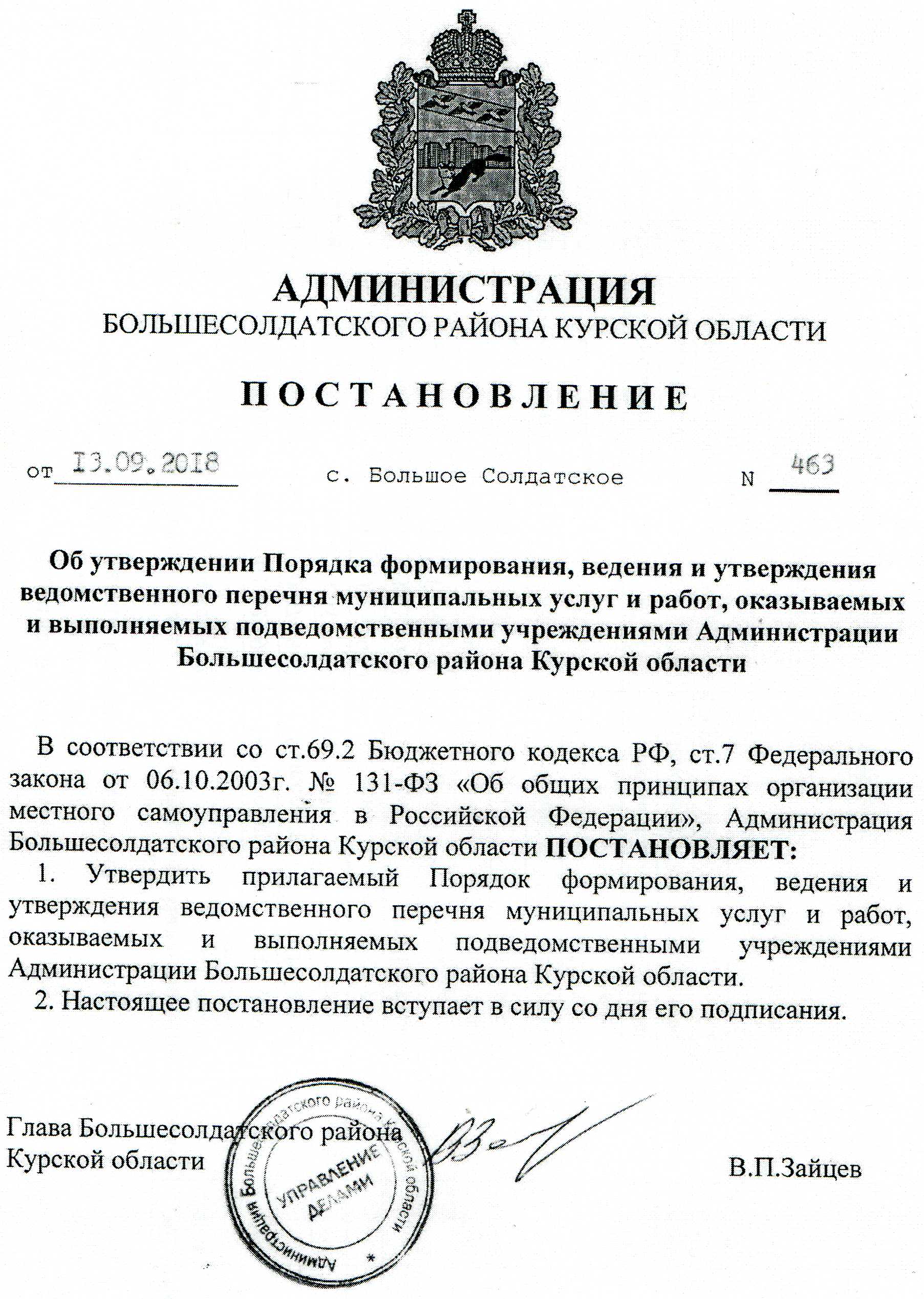 постановлением АдминистрацииБольшесолдатского районаКурской областиот 13.09.2018г. № 463ПОРЯДОКформирования, ведения и утверждения ведомственного перечнямуниципальных услуг и работ, оказываемых и выполняемыхподведомственными учреждениями Администрации Большесолдатского района Курской области             1. Настоящий Порядок устанавливает общие требования к формированию, ведению и утверждению ведомственного перечня муниципальных услуг и работ в целях составления муниципальных заданий на оказание муниципальных услуг и выполнение работ подведомственными учреждениями Администрации Большесолдатского района Курской области (далее соответственно – ведомственные перечни муниципальных услуг и работ, подведомственные учреждения).            2. Ведомственный перечень муниципальных услуг и работ формируется и утверждается в порядке, установленном Администрацией Большесолдатского района Курской области.           3. В ведомственный перечень муниципальных услуг и работ включается в отношении каждой муниципальной услуги или работы следующая информация:          а) наименование муниципальной услуги или работы с указанием кодов Общероссийского классификатора видов экономической деятельности, которым соответствует муниципальная услуга или работа;         б) наименование органа местного самоуправления, осуществляющего функции и полномочия учредителя в отношении подведомственных учреждений (далее – орган, осуществляющий полномочия учредителя);         в) код органа, осуществляющего полномочия учредителя, в соответствии с реестром участников бюджетного процесса, а также юридических лиц, не являющихся участниками бюджетного процесса, формирование и ведение которого осуществляется в порядке, устанавливаемом Министерством финансов Российской Федерации;            г) наименование муниципального учреждения и его код в соответствии с реестром участников бюджетного процесса, а также  юридических лиц, не являющихся участниками бюджетного процесса;         д) содержание муниципальной услуги или работы;         е) условия (формы) оказания муниципальной услуги или выполнения работы;        ж) вид деятельности подведомственного учреждения;        з) категории потребителей муниципальной услуги или работы;        и) наименование показателей, характеризующих качество (в соответствии с показателями, характеризующими качество, установленными в базовом (отраслевом) перечне, а при их отсутствии или в дополнение к ним – показателями, характеризующими качество, установленными органом, осуществляющим функции и полномочия учредителя)  и (или) объем муниципальной услуги (выполняемой работы);        к) указание на бесплатность или платность муниципальной услуги или работы;        л) реквизиты муниципальных правовых актов, являющихся основанием для включения муниципальной услуги или работы в ведомственный перечень муниципальных услуг и работ или внесения изменений в ведомственный перечень муниципальных услуг и работ, а также электронные копии таких актов.        4. Информация, сформированная по каждой муниципальной услуге или работе в соответствии с пунктом 3 настоящего Порядка, образует реестровую запись.        Каждой реестровой записи присваивается уникальный номер.       5. Порядок формирования информации и документов для включения в реестровую запись, формирования (изменения) реестровой записи и структура уникального номера должны соответствовать Правилам, утвержденным Приказом Минфина России от 29.12.2014г. № 174-н «Об утверждении Правил формирования (изменения) реестровых записей при формировании и ведении ведомственных перечней государственных (муниципальных) услуг и работ, оказываемых и выполняемых государственными учреждениями субъектов Российской Федерации (муниципальными учреждениями) и структуры их уникального номера, включая правила формирования информации и документов для включения в указанные реестровые записи».       6. Реестровые записи подписываются усиленной квалифицированной электронной подписью лица, уполномоченного в установленном порядке действовать от имени органа, осуществляющего полномочия учредителя.       7. Ведомственные перечни муниципальных услуг и работ формируются и ведутся в информационной системе, доступ к которой осуществляется через единый портал бюджетной системы Российской Федерации (www.budget.gov.ru) в информационно-телекоммуникационной сети «Интернет».        Ведомственные перечни муниципальных услуг и работ  размещаются на официальном сайте по размещению информации о государственных и муниципальных учреждениях (www.bus.gov.ru) и на едином портале бюджетной системы Российской Федерации (www.budget.gov.ru) в информационно-телекоммуникационной сети «Интернет»  в порядке, установленном Приказом Минфина России от 17.12.2014г. № 152-н «Об утверждении Порядка размещения на официальном сайте в информационно-телекоммуникационной сети «Интернет» по размещению информации о государственных и муниципальных учреждениях (www.bus.gov.ru) базовых (отраслевых) перечней государственных и муниципальных услуг и работ, ведомственных перечней государственных услуг и работ, оказываемых и выполняемых федеральными государственными учреждениями, и ведомственных перечней государственных (муниципальных) услуг и работ, оказываемых и выполняемых государственными учреждениями субъектов Российской Федерации (муниципальными учреждениями)».